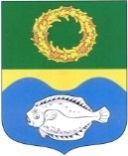 РОССИЙСКАЯ ФЕДЕРАЦИЯКАЛИНИНГРАДСКАЯ ОБЛАСТЬКОНТРОЛЬНО-СЧЕТНАЯ КОМИССИЯМУНИЦИПАЛЬНОГО ОБРАЗОВАНИЯ «ЗЕЛЕНОГРАДСКИЙ ГОРОДСКОЙ ОКРУГ»                    Заключение на годовой отчет об исполнении бюджетамуниципального образования «Зеленоградский городской округ»за 2017 год27 апреля 2018 года                                                                                                        г. ЗеленоградскКонтрольно-счетной комиссией муниципального образования «Зеленоградский городской округ», по результатам внешней проверки годовой бюджетной отчетности муниципального образования, проведенной во исполнение пункта 1.1 Плана работы контрольно-счетной комиссии МО «Зеленоградский городской округ», подготовлено заключение в соответствии с требованиями:-  статьи 264.4 Бюджетного кодекса РФ;- статьи 23 Положения о бюджетном процессе в муниципальном образовании «Зеленоградский городской округ», утвержденного решением окружного Совета депутатов МО «Зеленоградский городской округ» от 16.12.2015 г. №330.Заключение подготовлено на основании данных:         - Бюджетный кодекс Российской Федерации (далее – БК РФ);         - Федеральный закон от 7 февраля 2011 г. № 6-ФЗ «Об общих принципахорганизации и деятельности контрольно-счетных органов субъектов РоссийскойФедерации и муниципальных образований»;        - решения окружного Совета депутатов МО «Зеленоградский городской округ» от 14.12.2016 г. №104 «О бюджете муниципального образования «Зеленоградский городской округ» на 2017 год и плановый период 2018-2019 годов».        - решения окружного Совета депутатов МО «Зеленоградский городской округ» от 24.05.2017 г. №143 «О внесении изменений и дополнений в решение окружного Совета депутатов МО «Зеленоградский городской округ» от 14.12.2016 г. № 104 «О бюджете муниципального образования «Зеленоградский городской округ» на 2016 год и плановый период 2018-2019 годов ».         - решения окружного Совета депутатов МО «Зеленоградский городской округ» от 30.08.2017 г. №153 «О внесении изменений и дополнений в решение окружного Совета депутатов МО «Зеленоградский городской округ» от 14.12.2016 г. № 104 «О бюджете муниципального образования «Зеленоградский городской округ» на 2016 год и плановый период 2018-2019 годов ».        - решения окружного Совета депутатов МО «Зеленоградский городской округ» от 10.10.2017 г. №166  «О внесении изменений в решение окружного Совета депутатов МО «Зеленоградский городской округ» от 14.12.2016 г. № 104 «О бюджете муниципального образования «Зеленоградский городской округ» на 2016 год и плановый период 2018-2019 годов ».       - решения окружного Совета депутатов МО «Зеленоградский городской округ» от 28.11.2017 г. №177 «О внесении изменений в решение окружного Совета депутатов МО «Зеленоградский городской округ» от 14.12.2016 г. № 104 «О бюджете муниципального образования «Зеленоградский городской округ» на 2016 год и плановый период 2018-2019 годов ».        - решения окружного Совета депутатов МО «Зеленоградский городской округ» от 15.12.2017 г. №181 «О внесении изменений в решение окружного Совета депутатов МО «Зеленоградский городской округ» от 14.12.2016 г. № 104 «О бюджете муниципального образования «Зеленоградский городской округ» на 2016 год и плановый период 2018-2019 годов ».Дополнительно контрольно-счетной комиссией МО «Зеленоградский городской округ» запрошены следующие документы:           - отчет об использовании ассигнований резервного фонда (в форме реестра распоряжений администрации с указанием сумм, целевого назначения и получателей средств фонда);          - отчет об использовании ассигнований адресной инвестиционной программы МО «Зеленоградский городской округ»;отчет о приватизации муниципального имущества;выписка из лицевого счета о сумме остатков средств бюджета муниципального образования, числящихся на счетах бюджета на конец финансового года;информацию о просроченной кредиторской и дебиторской задолженности;бюджетную отчетность бюджета МО «Зеленоградский городской округ»;бюджетную отчетность главных администраторов бюджетных средств.Цель проведения внешней проверки:- установление полноты бюджетной отчётности, а также документов и материалов, представленных с годовым отчетом об исполнении бюджета МО «Зеленоградский городской округ»;- оценка соблюдения бюджетного законодательства при осуществлении бюджетного процесса в МО «Зеленоградский городской округ»;- оценка уровня исполнения показателей бюджета, утвержденных решением городского Совета депутатов МО «Зеленоградский городской округ» от 14 декабря 2016 г. № 104 «О бюджете МО «Зеленоградский городской округ»  на 2017 год и плановый период 2018-2019 годов» (далее – Решение о бюджете на 2017 год);- оценка законности, эффективности и результативности использования в отчетном финансовом году бюджетных средств и имущества, находящегося в муниципальной собственности.1. Своевременность и полнота бюджетной отчетности.1.1 Отчет об исполнении бюджета МО «Зеленоградский городской округ» за 2017 год представлен администрацией МО «Зеленоградский городской округ» в окружной Совет депутатов МО «Зеленоградский городской округ» с соблюдением срока установленного пунктом 2  статьи 20 Положения о бюджетном процессе МО «Зеленоградский городской округ».            1.2. Годовой отчет об исполнении бюджета проанализирован на соответствие нормам Бюджетного кодекса РФ, Федерального Закона от  7 февраля 2011 г. № 6-ФЗ «Об общих принципах организации и деятельности контрольно-счетных органов субъектов Российской Федерации и муниципальных образований», Устава МО «Зеленоградский городской округ».1.3.  Предметом проверки являлся годовой отчет об исполнении бюджета МО «Зеленоградский городской округ» за 2017 г., представленный в составе следующих форм:- проект решения окружного Совета депутатов  «Зеленоградский городской округ» «Об утверждении отчета об исполнении бюджета муниципального образования «Зеленоградский городской округ» за 2017 год» (далее – проект решения);         - Приложение №1 к проекту решения «Исполнение налоговых и неналоговых доходов бюджета муниципального образования «Зеленоградский городской округ» за 2017 год»;- Приложение № 2 к проекту решения «Исполнение безвозмездных поступлений в бюджет муниципального образования «Зеленоградский городской округ» за 2017 год»;- Приложение № 3 к проекту решения «Исполнение бюджетных ассигнований бюджета Зеленоградского городского округа за 2017 по целевым статьям (муниципальным программам и непрограммным направлениям деятельности) группам видов классификации расходов»;- Приложение № 4 к проекту решения «Исполнение ведомственной структуры расходов бюджета муниципального образования «Зеленоградский городской округ» за 2017 год»;- Приложение № 5 к проекту решения «Исполнение бюджета муниципального образования «Зеленоградский городской округ» за 2017 год по разделам подразделам классификации расходов»;- Приложение № 6 к проекту решения «Исполнение по источникам финансирования дефицита бюджета муниципального образования «Зеленоградский городской округ» за 2017 год;- Пояснительная записка к отчету об исполнении бюджета муниципального образования «Зеленоградский городской округ» за 2017 г.».Представленная бюджетная отчетность содержит следующие формы:  отчет об исполнении бюджета (ф.0503117) баланс исполнения бюджета (ф. 0503320);  отчет о финансовых результатах деятельности (ф. 0503321);  отчет о движении денежных средств (ф. 0503323); справка по заключению счетов бюджетного учета (ф.0503110);справка по консолидируемым расчетам (ф. 0503125); сведения по дебиторской и кредиторской задолженности (ф.0503169);2. Общая характеристика бюджета        Решением окружного Совета депутатов МО «Зеленоградский городской округ» от 14.12.2016 г. № 104 «О бюджете муниципального образования «Зеленоградский городской округ» на 2016 год и плановый период 2018-2019 годов» утверждены основные характеристики бюджета МО «Зеленоградский городской округ» на 2017 год:- общий объем доходов – 928109,82 тыс. рублей; - общий объем расходов – 958109,82 тыс. рублей;- дефицит бюджета – 30000,00 тыс. рублей.Показатели исполнения бюджета МО «Зеленоградский городской округ» за 2017 год характеризуются следующими данными: В ходе исполнения решения о бюджете на 2017 год в первоначально утвержденные назначения пять раз вносились изменения и дополнения решениями окружного Совета депутатов. В соответствии с уточненные плановые назначения с учетом последующих изменений к решению от 15.12.2017г. №181:- объем доходов увеличился на 104690,00 тыс. руб. (на 24,5 %);  - объем расходов увеличился на 184236,96 тыс. руб. (на 27,3  %); - дефицит утвержден решением о бюджете в объеме 109546,96 тыс. рублей.      В соответствии с ведомственной структурой бюджета Зеленоградского городской округа на 2017 год главными администраторами средств бюджета являются:Окружной Совет депутатов МО «Зеленоградский городской округ»;Администрация МО «Зеленоградский городской округ»;Комитет по финансам и бюджету администрации МО «Зеленоградский городской округ»;МКУ «Служба заказчика Зеленоградского городского округа»Управление сельского хозяйства и социально-экономического развития администрации МО «Зеленоградский городской округ»;Управление образования администрации МО «Зеленоградский городской округ»;МКУ «Многофункциональный центр предоставления государственных и муниципальных услуг» муниципального образования «Зеленоградский городской округ»МКУ «Плантаже».                    По итогам исполнения бюджета за 2017 год получено доходов 1114251,98 тыс. руб., кассовые расходы составили 1060032,67 тыс. руб., профицит бюджета составил 54219,31 тыс. рублей. 	      По итогам исполнения бюджета остатки средств на едином счете бюджета по состоянию на 01.01.2018 года составили 184 111, 49 тыс. рублей.Анализ исполнения доходной части местного бюджета	По данным отчета об исполнении бюджета доходы бюджета МО «Зеленоградский городской округ» за 2017 год составили  1114251,98 тыс. рублей или 107,88 % к годовым бюджетным назначениям (1032799,82 тыс. рублей), из них исполнено:- налоговых доходов – 331002,65 тыс. рублей или  33,7% от общей суммы исполнения доходов;- неналоговых доходов – 246374,14 тыс. рублей или 45,2 % от общей суммы исполнения доходов;-  безвозмездных поступлений -  536875,19 тыс. рублей или 20,7 % от общей суммы исполнения доходов;Налоговые доходы Налоговые платежи за 2017 год поступили в бюджет МО «Зеленоградский городской округ» в сумме 331002,65 тыс. рублей, что на 51302,65 тыс. рублей или 1,18 % больше утвержденных плановых назначений с учетом последующих изменений к решению Окружного Совета депутатов МО «Зеленоградский городской округ» от 15.12.2017г. №181 (279700,00 тыс. рублей). Таблица 1.- Налоговые доходы.     					(тыс.руб)Неналоговые доходыФактическое исполнение за 2017  год по неналоговым доходам составило 246374,14 тыс. рублей, что на 52051,54 тыс. рублей  или 12,7 % больше первоначально утвержденных (194322,6 тыс. рублей). В сравнении с прошлым отчетным периодом налоговые платежи в бюджет МО «Зеленоградский городской округ» увеличились на 41233,44 тыс. рублей или на 12,01 %.Доля неналоговых доходов составляет 45,2 % от общей суммы всех доходов бюджета МО «Зеленоградский городской округ»Таблица 2.- Неналоговые доходы                                                               (тыс.руб) Безвозмездные поступления.В 2017 году размер исполнения безвозмездных поступлений  составил  536875,19 тыс. рублей. Наибольший удельный вес в структуре финансовой помощи занимают субвенции- 422580,3 тыс. рублей. -объем субсидий, полученных из вышестоящих бюджетов на исполнение полномочий муниципального образования составил 67756,2 тыс. рублей. Наибольший удельный вес в поступлениях составляют субсидии на реализацию Федеральной целевой и областной инвестиционной программ (межпоселковый газопровод высокого давления от г. Калининграда к пос. Переславское, Кумачево, Зеленый Гай Зеленоградского района 1-й этап в объеме 24285,4 тыс. рублей, прокладка тепловых сетей с устройством тепловых пунктов в г. Зеленоградске в объеме 10244,9 тыс. рублей, а также на софинансирование расходов, направленных на решение вопросов местного значения в сфере жилищно-коммунального хозяйства (программа конкретных дел) – 9912,6 тыс. рублей-на создание условий для занятия физической культурой и спортом в МАОУ ООШ п. Грачевка и МАОУ «СОШ п. Романово» в 1832,3 тыс. рублей.-финансовая помощь из резервного фонда Правительства Калининградской области в бюджет Зеленоградского городского округа в сумме 3000,0 тыс. рублей  на обеспечение бесперебойного проведения отопительного сезона 2017-2018 годов в целях оплаты поставленных топливно-энергетических ресурсов.-безвозмездные поступления от ООО «Газпром инвест» в сумме 1093,5 тыс. рублей на проведение ремонтных работ в здании Дома культуры-поступления от ООО «ЛУКОЙЛ-Калининградморнефть» в сумме 423,9 тыс. рублей на выполнение работ по устройству уличного освещения на территории МАОУ СОШ п. Кострово.Анализ исполнения расходной части местного бюджетаРешением  окружного Совета депутатов МО «Зеленоградский городской округ» от 14.12.2016 года №104 «О бюджете муниципального образования «Зеленоградский городской округ» на 2017 год и плановый период 2018-2019 годов» первоначально утверждены расходы бюджета в размере 958109,82 тыс. рублей. Фактическое исполнение бюджета МО «Зеленоградский городской округ» за 2017 год по расходам составило 1060032,67 тыс. рублей или 92,8 % от уточненных плановых назначений с учетом последующих изменений к решению окружного Совета депутатов МО «Зеленоградский городской округ» от 15.12.2017г. №181 (1142346,78 тыс. рублей).Распределение расходов бюджета МО «Зеленоградский городской округ» за 2017 год по разделам бюджетной классификации приведено в следующей диаграмме: Наибольший удельный вес в расходах составляет раздел «Образование» - 39% от общего объема исполнения расходов бюджета МО «Зеленоградский городской округ»            Наименьший удельный вес – раздел «Обслуживание муниципального долга» – 0,047%  В таблице № 3 представлен анализ исполнения бюджета МО «Зеленоградский городской округ» за 2017 год в разрезе бюджетных ассигнований по разделам:Таблица №3.- Анализ исполнения бюджета МО «Зеленоградский городской округ» за 2017 год.  (тыс. руб.)Из таблицы видно, что только два раздела, а именно раздел «Физическая культура и спорт», раздел «Периодическая печать и издательства», соответствуют  стопроцентному исполнению.В муниципальном образовании «Зеленоградский городской округ»  в 2017 году реализовывались 8 муниципальных программ:- МП «Развитие жилищно-коммунального хозяйства»;- МП «Развитие сельского хозяйства»;- МП «Развитие образования»;- МП «Эффективное муниципальное управление»;- МП «Модернизация экономики»;- МП «Эффективные финансы»;- МП «Развитие гражданского общества»;- МП «Безопасность»;- МП «Социальная поддержка населения»;- МП «Развитие культуры»;Таблица 4. – Анализ исполнения муниципальных программ за 2017 год (тыс. рублей).В Таблице №5 представлен анализ исполнение бюджета МО «Зеленоградский городской округ» за 2017 год в разрезе главных распорядителей бюджетных средствТаблица 5. – Анализ исполнения бюджета за 2017 год в разрезе главных распорядителей бюджетных средств.     (тыс. руб.)                                                                                                                     Дефицит бюджета городского округа за 2017 год. Источники                финансирования  дефицита  бюджета            Согласно п. 3 ст. 92.1 Бюджетного кодекса Российской Федерации дефицит местного бюджета не должен превышать 10 % утвержденного годового объема доходов местного бюджета без учета утвержденного объема безвозмездных поступлений и (или) поступлений налоговых доходов по дополнительным нормативам отчислений. В случае утверждения в решении о бюджете городского округа в составе источников финансирования дефицита поступлений от продажи акций и иных форм участия в капитале, находящихся в собственности муниципального образования и снижения остатков средств на счетах по учету средств местного бюджета, дефицит местного бюджета может превысить установленные ограничения, в пределах суммы указанных поступлений и снижения остатков средств на счетах по учету средств местного бюджета. В 2017 году объем планируемого дефицита составил 109546,96 тыс. рублей. Бюджетный год завершен с профицитом в сумме 54219,31 тыс. рублей.                 Адресная инвестиционная программа муниципального образования «Зеленоградский городской округ» на 2017 год, утверждена постановлением администрации муниципального образования «Зеленоградский городской округ» от 20 марта 2017 года № 960  в сумме 290670,3 тыс. рублей, из них местного бюджета – 138573,3 тыс. руб. Постановлением администрации муниципального образования «Зеленоградский городской округ» от 26 декабря 2017 №3648 утверждена адресная инвестиционная программа муниципального образования «Зеленоградский городской округ» на 2017 в новой редакции в сумме 333 476, 2 тыс. рублей, из них местного бюджета 183020,6 тыс. рублей и исполнена в сумме  188 234,9  тыс. рублей, из них местного бюджета 132 808,4 тыс. рублей.         Расходование средств резервного фонда          Решением окружного Совета депутатов «О бюджете МО «Зеленоградский городской округ» на 2017 год» средства резервного фонда утверждены в сумме 6 000 тыс. руб., в том числе резервный фонд администрации муниципального образования «Зеленоградский городской округ» в сумме 5 000 тыс. рублей, и фонд по предупреждению и ликвидации последствий чрезвычайных ситуаций и стихийных бедствий в сумме 1000  тыс. руб. Фактически за отчетный период бюджетные ассигнования резервного фонда администрации муниципального образования «Зеленоградский городской округ» исполнены в объеме 3 667, 68 тыс. рублей., бюджетные ассигнования фонд по предупреждению и ликвидации последствий чрезвычайных ситуаций и стихийных бедствий 973,74 тыс. рублей.Публичные слушания по отчету об исполнении бюджета МО «Зеленоградский городской округ» состоялись 26.04.2017года. По итогам проведения публичных слушаний принято решение: Одобрить проект отчета «Об исполнении бюджета муниципального образования «Зеленоградский городской округ» за 2017 год. Предложений, рекомендаций, обращений не поступало. Учитывая перечисленное выше,  контрольно-счетная комиссия муниципального образования «Зеленоградский городской округ» предлагает:Окружному Совету депутатов муниципального образования «Зеленоградский городской округ» принять решение об утверждении отчета об исполнении бюджета муниципального образования «Зеленоградский городской округ» за 2017 год по доходам  1114251,98  тыс. рублей, по расходам 1060032,67 тыс. рублей, профицит  54219,31  тыс. рублей.Председатель контрольно-счетной комиссии муниципального образования «Зеленоградский городской округ»                                                                              И.С. АфанасьеваНаименованиеПервоначальноутвержденный бюджетУточненныйбюджет в соответствии с решением от 15.12.2017г.№ 181Уточненные плановые назначения с учетом последующих изменений к решению от 15.12.2017г. №181Изменение плановых показателейИсполненоИсполнениеуточнённого бюджетаИсполнениеуточнённого бюджетадоходы928109,821035913, 521032799,82104690,001114251,9881452,16107,9%расходы958109,821145460,481142346,78184236,961060032,67-82314,1192,8%дефицит30000,00109546,96109546,96профицит54219,31ПоказателиФакт.Исполнение2015 г.Факт.Исполнение2016 г.2017 год2017 год2017 годИсполнение2017 г. к 2016 году, %ПоказателиФакт.Исполнение2015 г.Факт.Исполнение2016 г.утверждено исполнено% исполненияИсполнение2017 г. к 2016 году, %Налоговыедоходы, в том числе:192229,70302402,2279700,00331002,65118,4109,46Налог на доходы  физ. лиц122898,14174769,2157400,00168385,88106,64142,2Акцизы8571,6916688,212500,0013313,40133,72194,7Налог, взимаемый в связи с применением упрощенной системы19473,3523525,219000,0024556,55116,11120,8Единый налог на вмененный доход15196,8817414,417500,0018094,40116,8114,6Единый сельскохозяйственный налог4283,2610733,79000,009037,49766,7250,6Налог, взимаемый в виде стоимости патента37,14185,9-1832,23185,9в 5 разНалог на имущество организации17948,6222454,817800,0025286,16100,5125,1Государственная пошлина3820,623937,33500,004704,19108,76103Земельный налог32693,543000,0065844,9258,15ПоказателиФакт.исполнение2015 г.Факт.исполнение2016 г.2017 год2017 год2017 годИсполнение 2017 г. к 2016 году, %ПоказателиФакт.исполнение2015 г.Факт.исполнение2016 г.утвержденоисполнение% исполненияИсполнение 2017 г. к 2016 году, %Неналоговые доходы, в том числе:190523,76205140,7194322,6246374,14126,8120,1Доходы, получаемые в виде арендной платы за земельные участки4040,96106172,0060100,0068718,69114,464,7Доходы от сдачи в аренду имущества, находящегося в муниципальной собственности0,006032,804400,004943,77112,381,9Плата за негативное воздействие на окр. среду3912,975675,53000,003098,24103,354,6Доходы от оказания платных услуг и компенсации затрат426,31121,1-186,39Доходы от реализации муниципального имущества4168,8921340,935922,6039250,25109,3183,9Доходы от продажи земельных участков71337,8935334,852900,0066021,79124,8186,8Штрафы, санкции возмещения ущерба5009,556701,66000,006454,10107,696,3Прочие неналоговые доходы1009,4623561,932000,0057700,91180,3244,9Наименование разделаФакт.исполнение2015 г.Факт.исполнение2016 г.2017 год2017 год2017 год2017 годНаименование разделаФакт.исполнение2015 г.Факт.исполнение2016 г.Уточнен.Плановые назначениеФакт.исполнениеОтклонениеИсполнение %Общегосударственныевопросы87352118151,1123764,61120675,663388,9597,5Национальная оборона621,5-----Национальная безопасность и правоохранительная деятельность170,45-----Национальная экономика196148,81237115,5281448,00242234,9439213,0686,1Жилищно-коммунальное хозяйство138071,79216378,7200669,34187592,8513076,4993,5Образование373353,17357608,3441134,44415780,5725353,8794,2Культура, кинематография15368,2959330,00Социальная политика29943,4334668,159033,3358843,38189,9599,7Физическая культура и спорт734,96750,07807800100Периодическая печать и издательства1990,002595311531150100Обслуживание муниципального долга535,11485,6135111,6823,3282,7Межбюджетные трансферты14169,39-----Итого:858459,061027082,31110079,721029134,0881245,64-Муниципальные программы2017 год2017 год2017 годМуниципальные программыУточненныеплановые значенияИсполнение Бюджетных назначений% исполнения Бюджетных назначенийМП «Развитие жилищно-коммунального хозяйства»;258619,4239207,0392,5МП «Развитие сельского хозяйства»198639,01189521,6195,4МП «Развитие образования»434057,49408854,4794,2МП «Эффективное муниципальное управление»83003,3482975,7099,9МП «Модернизация экономики»3199,793157,8398,7МП «Эффективные финансы»9617,49591,1699,8МП «Развитие гражданского общества»14203,214194,7999,9МП «Безопасность»4822,254394,9791,4МП «Социальная поддержка населения»39570,1438050,8296,2МП «Развитие культуры»60317,3560127,499,7Главные распорядители бюджетных средствИсполнениеБюджетныхназначений 2015 г. ИсполнениеБюджетныхназначений 2016 г2017 г2017 г2017 гГлавные распорядители бюджетных средствИсполнениеБюджетныхназначений 2015 г. ИсполнениеБюджетныхназначений 2016 гУточненные плановые значенияИсполнение бюджетных назначений% исполнения бюджетных назначенийОкружной Совет депутатов МО «Зеленоградский городской округ»5755,979772,91025310244,899,9Администрация МО «Зеленоградский городской округ»240538,11448722,8485792,09414513,4585,3Комитет по финансам и бюджету МО «Зеленоградский городской округ»32176,7510131,211154,819591,1686МКУ «Служба заказчика Зеленоградского городской округа»34210,4619057,522198,75     22193,1899,9Управление сельского хозяйства  и социально-экономического развития села администрации МО «Зеленоградский городской округ»185339,53171027,8198639,01189521,6195,4Комитет по управлению муниципальным имуществом и земельными отношениями администрации МО «Зеленоградский городской округ»----	-Управление социальной защиты, здравоохранения, защиты прав материнства и детства администрации МО «Зеленоградский городской округ»----- Управление образования администрации МО «Зеленоградский округ»355739,41350427,1384890,46384640,3199,9МКУ «МФЦ Зеленоградский городской округ»4698,8310957,2
12162,5012080,6399,3МКУ «Плантаже»--17256,1617247,5399,9